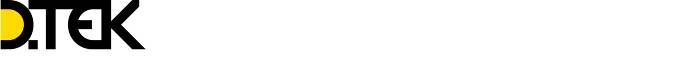 ПРЕСС-РЕЛИЗЭнергетики Киевоблэнерго бьют тревогу - зафиксировано пять случаев повреждения воздушных линий из-за самовольного поджога сухостоя вблизи энергообъектовКиевская область, 31 марта 2020Пожары и возгорания вблизи электросетей и оборудования могут привести не только к выгоранию земли и деревьев, но и к обесточиванию целых населенных пунктов и предприятий. За прошедшую неделю на Киевщине зафиксировано пять случаев повреждения воздушных линий из-за самовольного поджога сухостоя местными жителями.В Броварском районе на воздушную линию электропередач напряжением 10 кВ упало дерево из-за его возгорания, вызванное поджогом сухой травы неизвестными лицами. Без электроснабжения остались жители садовых обществ «Мелодия», «Бытовик», «Березка», «Надежда», «Автомобилист» и частично село Гаевое. Энергетикам пришлось оперативно выполнять ремонтные работы. Уже через несколько часов электроснабжение восстановили.В селе Рославичи, Васильковского района из-за поджога травы на линию электропередачи упало дерево. Здесь длительного отключения удалось избежать, поскольку жителей села оперативно переключили по резервной схеме питания.В выходные дни энергетики зафиксировали еще три случая аварийных отключений из-за поджога травы и падения деревьев на линии электропередачи. В селах - Плоское Броварского района, Старое Бориспольского района, Марьяновка и Грузское Макаровского района.«Наши специалисты круглосуточно работают и делают все возможное, чтобы в домах жителей области было свет и комфорт. Это очень важно, особенно в условиях карантина. - отметил генеральный директор Виталий Шайда. - Мы призываем жителей области отказаться от сжигания сухой травы и соблюдать правила пожарной безопасности вблизи энергообъектов. Помните, что ваши неосторожные действия могут привести не просто к повреждению электрооборудования, но и поставить под угрозу жизни людей, находящихся вблизи электроустановок».Неконтролируемое возгорание сухих листьев и травы может привести к нагреванию провода и, как следствие, привести к его обрыву и повреждению электрооборудования. А это реальный риск не только для надежного электроснабжения, но и угроза жизни и здоровью людей. У линий электропередачи и трансформаторных подстанций категорически запрещается разводить костры, сжигать стерню, оставлять легковоспламеняющиеся материалы и складывать мусор. Виновники пожаров будут нести гражданскую, административную, а в ряде случаев и уголовную ответственность за причиненный материальный ущерб, а также за создание угрозы жизни и здоровью людей.СправкаДТЭК Сети развивает бизнес по распределению электроэнергии и эксплуатации электросетей в Киеве, Киевской, Днепропетровской, Донецкой и Одесской областях. Предприятия обслуживают 5,4 млн домохозяйств и 150 тыс. предприятий.ДТЭК – крупнейший частный инвестор в энергетику Украины.Группа ДТЭК ведет добычу природного газа и угля, производит электроэнергию на солнечных, ветровых и тепловых электростанциях, распределяет и поставляет электроэнергию клиентам, внедряет энергоэффективные решения, развивает сеть скоростных зарядных станций для электромобилей.В 2019 году капитальные вложения ДТЭК составили 23 млрд грн, налоговые отчисления – 23,4 млрд грн. В ДТЭК работают 70 тыс. сотрудников.100% компании принадлежит SCM Limited. Конечным бенефициаром является Ринат Ахметов.Отдел по коммуникациямКиевоблэнергоТел.: (044)4928300 E-mail:  press_koe@koe.vsei.ua